              Особливості виконання  творчого проекту                      на уроках трудового навчання                                                            Вчитель трудового навчання ,                                                            вчитель-методист  Яворівської ЗОШ                                                                                Алексюк П.П.Щоб мати можливість знайти своє місце в житті, учень сучасної школи повинен володіти певними якостями:гнучко адаптуватися у мінливих життєвих ситуаціях;самостійно та критично мислити;уміти бачити та формувати проблему (в особистому та професійному плані), знаходити шляхи раціонального її вирішення;усвідомлювати, де і яким чином здобуті знання можуть бути використані в оточуючій його дійсності;бути здатним генерувати нові ідеї, творчо мислити;грамотно працювати з інформацією (вміти збирати потрібні факти, аналізувати їх, висувати гіпотези вирішення проблем, робити необхідні узагальнення, зіставлення з аналогічними або альтернативними варіантами розв’язання, встановлювати статистичні закономірності, робити аргументовані висновки, використовувати їх для вирішення проблем);бути комунікабельним, контактним у різних соціальних групах, уміти працювати в колективі, у різних галузях, різних ситуаціях, легко запобігати та вміти виходити з будь-яких конфліктних ситуацій;вміти самостійно працювати над розвитком особистої моральності, інтелекту, культурного рівня [3].Оскільки трудове навчання тісно пов’язане з життям, з вивченням основ наук у школі і виробництвом, з потребами вдосконалення різних виробів та техніки у різних галузях, що полегшує працю людини, підвищує її продуктивність, то саме використання методу творчих проектів створює найкращі умови для розвитку творчої активності школярів [2].Питанню використання методу проектів на уроках трудового навчання були присвячені наукові праці О.М.Коберника, Ж.Т.Тощенка, Т.О.Антонюка, О.В. Киричука.Метод проектів привчає дитину до самостійної практичної роботи. Він дозволяє активно розвивати в учнів основні види мислення, творчі здібності, прагнення самому створити, усвідомити себе творцем при роботі з «неслухняними інструментами», «розумними конструкціями», «технологічними системами» та ін. В учнів виробляється і закріплюється звичка до аналізу споживчих, економічних, екологічних і технологічних ситуацій, здатність оцінювати ідеї, виходячи з реальних потреб, матеріальних можливостей і умінь, вибирати найбільший технологічний, економічний спосіб виготовлення об’єкта проектування, який відповідав би вимогам дизайну[2].Усе це дозволяє зробити висновок про те, що проектно-технологічна діяльність дозволяє здійснити перехід від «школи пам’яті» до «школи мислення».У першому випадку опора робиться головним чином на процеси сприйняття, уваги, запам’ятовування, у другому – враховується роль мислення, головною працею учнів стає «мислення».КУХОННА ДОЩЕЧКА(творчий проект)Цей проект є особистісним, середньо терміновим. Справа в тому, що методом проектів я займаюсь більше 15 років. В середині 90-х, коли ще не велась полеміка про проектну технологію, я на уроках трудового навчання успішно використовував дану технологію. Проект «Кухонна дощечка» відпрацьований і є досить дієвим, так як в ньому є сильна мотиваційна складова. Адже для дитини основним елементом зацікавленості є практичне використання або реалізації її виробу. Із цією метою в школі проводяться періодичні ярмарки, на яких діти виставляють свої вироби. На ці ярмарки запрошуються батьки і жителі села. І потрібно бачити очі дитини,коли вона за свій виріб, зроблений своїми руками, отримує гроші.При розробці з дітьми даного проекту я використовую елементи сугестивної технології. Це стосується перш за все вибору форми дощечки. Поурочний проект не розписую через те, що це прерогатива вчителя і залежить від підготовленості класу.У мене даний проект діти виконують за 8 годин, але це також залежить від наповнюваності класу і матеріально-технічного забезпечення майстерні. Непогані результати дає даний проект, коли діти працюють в парі. Під час виготовлення кухонної дощечки я виконую роль консультанта і одночасно разом із дітьми виготовляю дощечку, створюючи ефект «Гонки за лідером». При цьому я дотримуюся простого правила: «Опустися до рівня дитини, а потім піднімись на одну сходинку вище, щоб дитина могла дотягнутись до тебе».У процесі виконання практичної роботи обов’язково контролюю дотримання техніки безпеки. Після закінчення виготовлення дощечки кожна дитина має мати креслення дощечки, технологічну картку і розрахунок собівартості та ціни виробу. Контроль розмірів і якості виробу проводять самі діти один в одного або вчитель.Виставляються оцінки. Вироби складуються до ярмарки. Кращі роботи демонструються на шкільній виставці.Виконання проектуТехнічна розробка завдання.Дощечка призначена для нарізання різноманітних харчових продуктів і як декоративна прикраса.Застосовується під час приготування страв і оздоблення кухні.Виріб захищає робочі поверхні стола від пошкоджень під час обробки харчових продуктів.Вимоги до конструкції виробуДощечка повинна відповідати санітарно-гігієнічним вимогам.Конфігурація виробу повинна бути естетичною, привабливою, зручною в експлуатації.Вимоги до матеріалу дощечкиМатеріал дощечки повинен мати приємний зовнішній вигляд: колір, запах, блиск, текстуру.Матеріал повинен бути доступним, мати помірну ціну. Мають бути відсутні вади деревини: сучки, тріщини та інші.Згідно санітарно-гігієнічних нормативів, в якості матеріалу можна використати вільху, березу, осику, липу.Розробка технічної пропозиції.Аналіз зразків-аналогів.Усі зразки призначені для використання на кухні для приготування страв і як прикраса.Висновок за технологічною пропозицією.Зразки-аналоги мають однакове призначення і відрізняються тільки своєю формою. Зразки 2, 3, 4 виготовити складніше, оскільки вони мають криволінійну форму. Зразок №1 – більш легкий у виготовленні, бо тут переважають прямолінійні форми, а криволінійні контури отримуються в результаті свердління.Проаналізувавши зразки 1, 2, 3, 4, для подальшого проектування обираємо зразок №1, так як він більш простий у виготовленні.Ескізне проектування кухонної дощечки.Опис зовнішнього вигляду дощечки, що проектується.На дощечці нарізатимуться харчові продукти. Дощечка, що проектується, буде використовуватися для приготування бутербродів. Її габаритні розміри: 400х200.Виготовлятиметься з вільхової дошки, товщиною 25 мм.При виготовленні дощечки використовуються такі операції: розмітка, свердління, випилювання ножівкою, шліфування наждачним папером, оздоблення (випалювання або контурна різьба, нанесення малюнка фарбами) і лакування прозорим лаком.Усі матеріали повинні відповідати санітарно-гігієнічним нормам.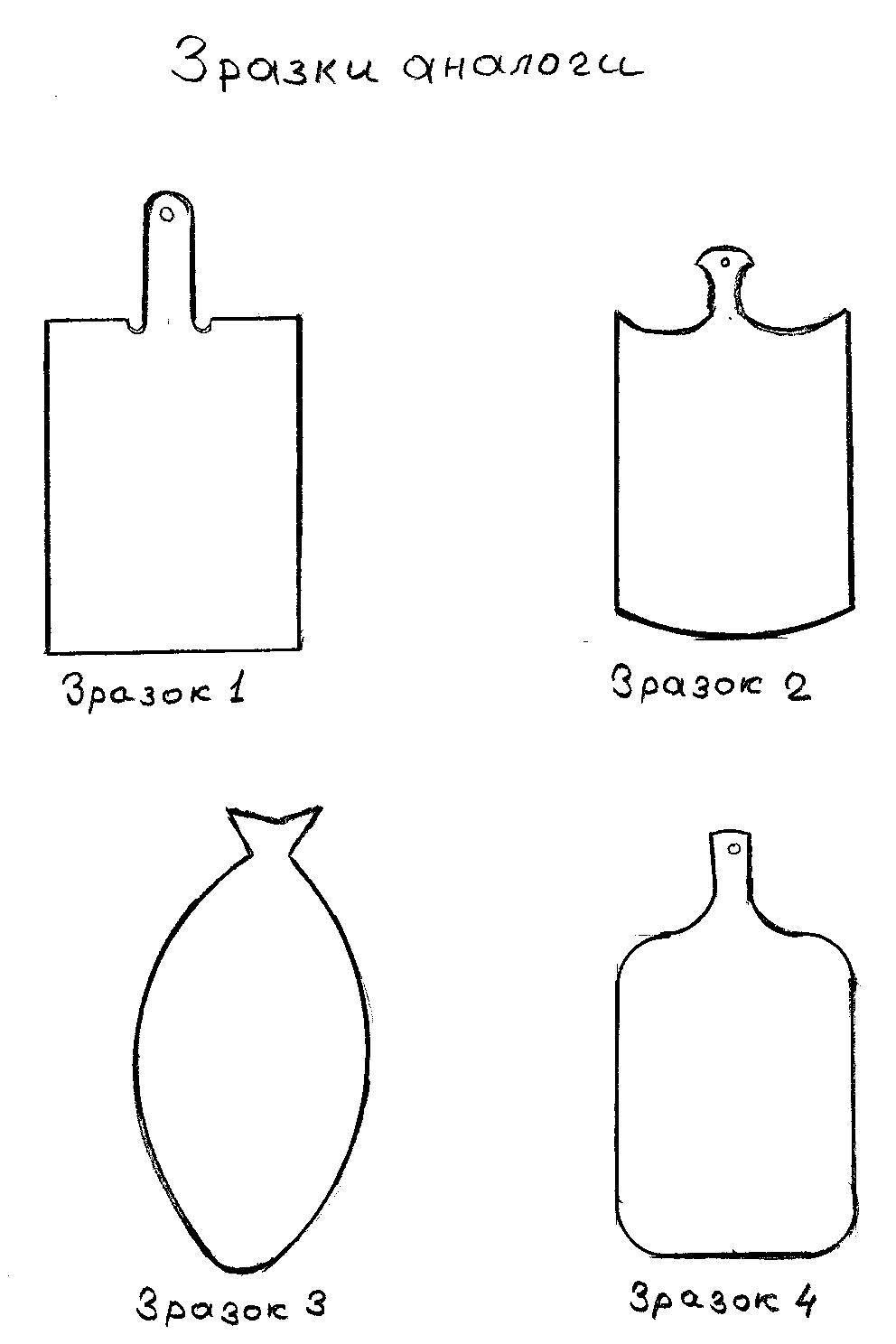 Розробка технічного проекту.Дощечка призначена для приготування бутербродів. Тобто, вона повинна бути середнього розміру: 400х200х20.Розробка і виконання креслення конструкції дощечки в масштабі М1:4.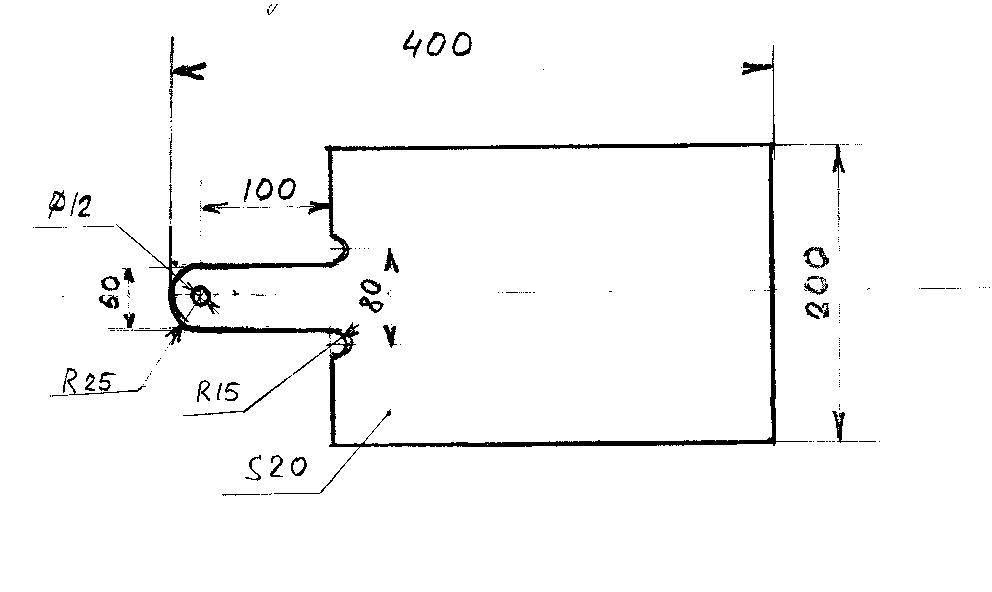 Розробка робочої документації.Визначення витрат матеріалів на виготовлення виробу.Скласти технологічну картку на виготовлення виробу.Технологічна картка. Кухонна дошкаРозрахунок собівартості і договірної ціни виробу.Договірна (кінцева) ціна виробу складається з матеріальних затрат, оплати праці учня, податку на заробітну плату, амортизаційних відрахувань та прибутку.Розрахунок матеріальних витрат.Електрифікована робота.Свердління 2 отворів діаметром 30мм та 1 отвору діаметром 8мм.Працю учня можна прирівняти до праці працівника 3 розряду. Практична робота триває 90 хвилин. Виходячи з цього, робота учня оцінюється у 8 грн.Податок на заробітну плату становить 13% і буде дорівнювати 1,04 грн.Амортизаційні відрахування за 90 хвилин роботи становлять 0,35 грн.Собівартість виробу складає 14,69 грн.Прибуток (беремо 20% від собівартості) складає 2,94 грн.Договірна ціна складає не менше 17,63 грн.Екологічність виробництва виробу.Відходи виробництва дощечки будуть спалюватися. Таке виробництво вважається безвідходним.Виробництво дощечки є екологічно чистим.Використана літератураОсвітні технології: Навчально-методичний посібник./ за редак. доктора пед. наук О.М.Пєхоти. – Київ. «А.С.К.», 2004.Пректно-технологічна діяльність учнів на уроках трудового навчання: теорія і методика. Монографія. / за загальною редакцією О.М.Коберника. – Київ, видавництво «Науковий світ», 2003.Основы педагогического мастерства: Учеб. Пособие для пед. спец. высш. учеб. Заведений/ Под ред. И.Я.Зазюна. – М., 1989.№ з/пНайменуванняКількістьМатеріалРозміри, мм1Дощечка1Вільхова дошка товщиною 25 мм420х210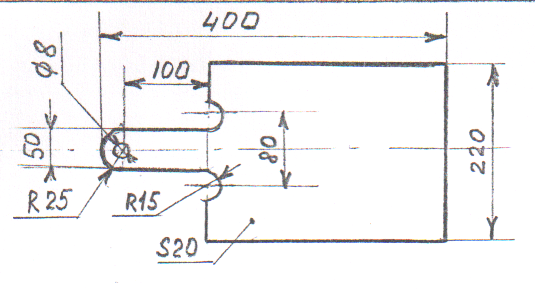 Заготовка: дошка 25Х225Х450Матеріал: береза№ з/пНазва операціїЕскіз операціїІнструмент, пристосуванняПримітка1Вибрати заготовку (25Х225Х450), простругати базову пласть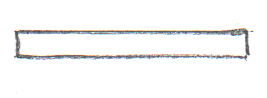 Верстак, рубанок2Простругати базову кромку під кутом 90 до базової пласті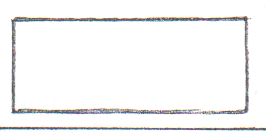 Верстак, рубанок, кутник3Розмітити заготовку за шаблоном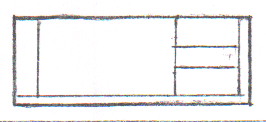 Шаблон, олівецьМіцно тримати шаблон4простругати другу кромку до лінії розмітки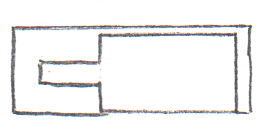 Верстак, рубанок, кутник5Розмітити заготовку по товщині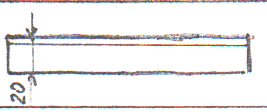 Рейсмус6простругати другу пласть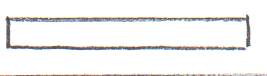 Верстак, рубанок7Розмітити центри отворів і просвердлити їх: два 30 та один 8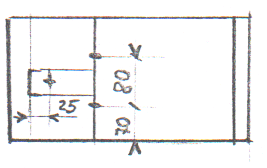 Лінійка, кутник, олівець, свердлильний верстат (дриль), перове свердло 30, свердло 8Техніка безпеки під час свердління8Випиляти за розміткою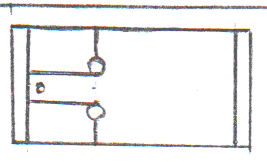 Верстак, ножівка, колодочка для запилюванняТехніка безпеки під час пиляння9Зкруглити ручку R25, обпиляти торець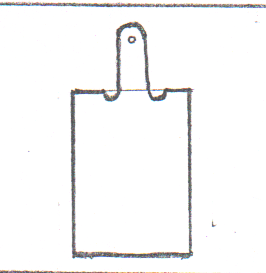 Верстак, рашпіль10Відшліфувати торці, кромки, пластьВерстак, наждачний папір, шліфувальна колодочка11Проконтролювати розміри та якість дошкиЗа кресленнямЛінійка, кутникНазва матеріалівЦіна одиниці вимірювання, грн.Витрати матеріалівВартість витрат, грн.Дошка вільхова, 25мм1000 грн./м30,00212,1Фарби10 грн./набір10 г0,5Лак прозорий25 грн./л50 г1,25Наждачний папір20 грн./м20,05м21РазомРазомРазом4,85Назва інструментуВартість, грн.Час зносу, рокиАмортизаційне відрахування (10%/10грн.)Амортизаційні відрахування на 1 робочу добуСвердлильний верстат3000201500,15Набір свердел5010,3